Башкортостан Республикаһы 		              	Совет сельского поселения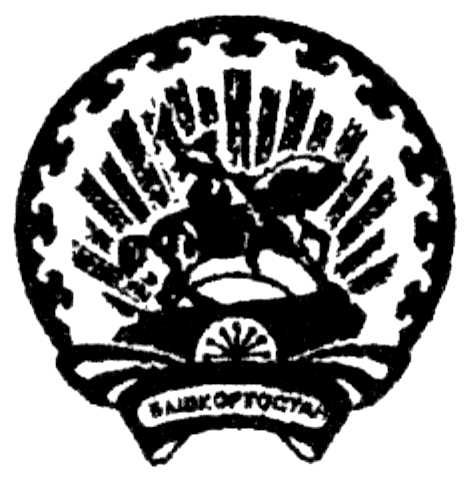 Ишембай районы						Иткуловский сельсоветмуниципаль районы			    			муниципального районаЭтҡол ауыл Советы						Ишимбайский районауыл биләмәһе Советы					Республики Башкортостан    453224,Ишембай районы, 					    453224, Ишимбайский район,       Үрге Этҡол ауылы, 						          с.Верхнеиткулово       Йәштәр урамы,2           					          ул. Молодежная, 2   тел. 74-8-35, 74-8-36 						         тел. 74-8-35, 74-8-36 факс 8 -34794 ( 74-8-35)					        факс 8 -34794 ( 74-8-35)        ____________________________________________________________________                ИНН 0226002306, КПП 026101001, Р/С 40116810700140030022,  К/С 30101810600000000770, БИК 048073770,  ОАО «УРАЛСИБ» г. Уфа,    ОКАТО 80231830001, E – mail: itkulsp@rambler.ru             ҠАРАР                                                                                            РЕШЕНИЕОб утверждении схемы избирательных  округов по выборам депутатов Совета сельского поселения  Иткуловский сельсовет муниципального района Ишимбайский район Республики Башкортостан  26-го  созываВ соответствии со статьей 18 Федерального закона «Об основных гарантиях избирательных прав и права участие  референдуме граждан Российской Федерации», статьей 15 Кодекса Республики Башкортостан о выборах, пунктом 2, статьи 7 Устава  сельского  поселения  Иткуловский сельсовет муниципального  района Ишимбайский район Республики Башкортостан, рассмотрев решение территориальный  избирательной комиссии муниципального района  Ишимбайский район Республики Башкортостан   (с полномочиями избирательной комиссии  сельского поселения Иткуловский сельсовет муниципального района Ишимбайский район  Республики Башкортостан)  Совет решил:          1. Утвердить схему избирательных округов по выборам депутатов Совета сельского поселения Иткуловский  сельсовет муниципального  района Ишимбайский район  Республики Башкортостан  26-го созыва и ее графическое изображение  (прилагается).                                           2.  Обнародовать утвержденную  схему  избирательных  округов  и  ее  графическое изображение путем размещения на информационном стенде, расположенном по адресу:  с. Верхнеиткулово,  ул. Молодежная, д. 2, не позднее  04 апреля  2015 года.        3. Направить настоящее решение в территориальную избирательную комиссию муниципального района Ишимбайский район Республики Башкортостан.Глава сельского поселения Иткуловский сельсовет муниципального района Ишимбайский район Республики Башкортостан                               Р.Р.Гарифуллин№ 54/201от «30» марта 2015 годаПриложение №1Схема избирательных округов сельского поселения Иткуловский сельсовет муниципального района Ишимбайский район Республики БашкортостанЦентр: город Ишимбай, ул. Революционная, д. 3Номеризбирательного округаОписание границ избирательного округаКоличество избирателей 1с. Верхнеиткулово       ул. Центральная - дома № 39-83; № 44-961312с. Верхнеиткулово       ул.  Мира -  дома  №  1- 21;  2 – 16; ул. Центральная - дома № 1-37, 2 – 42;д. Татьяновка                ул. Луговая -   дома № 1 - 5; 6 – 161293с.Верхнеиткулово        ул. 1 Мая -  дома №  1-41;  2 – 78; ул. 7 Ноября - дома №21-41а1304с. Верхнеиткуловоул. 7 Ноября - дома  №  1а - 19,  2 – 22; ул. 1 Мая - дома № 43 – 47, 80 -  106; ул. Молодежная - дома № 1-11,  4-10; ул. Лесная - дома № 4, 1-71305с. Верхнеиткуловоул. 7 Ноября - дома  №  26 – 56;  ул. Селеук - дома 1-11, 2-4;  ул. З. Валиди - дома № 5 -27, 4-30;ул. Школьная - дома № 2-10, 1-9; ул. Дружбы - дома №10- 42, д.7;  ул. Зеленая  - дома № 1- 15     130Пятимандатный  избирательный округд. Азнаево (полностью); д. Авангард (полностью), х. Подлесный (полностью), д. Асиялан  (полностью),д. Уразбаево  (полностью)696Итого 1346